Ф. И.                           класс 9 План урока по географии для учащегося 9 класса Тема урока: Процесс и направления научно-технической революцииЦель обучения: Анализируем процесс и направления научно-технической революции.Дополнительные задания по желанию1. Покажите любым способом, в любом формате внедрение достижений НТР в производство, образование и быт в нашей стране.-  Что есть в мире- Когда оно появилось в мире- Чего еще нет в Казахстане2. МоделированиеС опорой на текст параграфа 53 отобрази на самостоятельно составленной схеме модель индустриально-инновационного развития Республики Казахстан и поясни ее.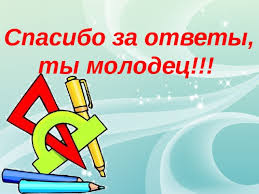 Порядок действийРесурсыЗаданияНТР,  ее основные направления, характерные черты и составные части НТР,  ее основные направления, характерные черты и составные части НТР,  ее основные направления, характерные черты и составные части ПрочитайНТР определениеНаучно-техническая революция – превращение науки в производительную силу и соответствующее этому коренное изменение материально-технической базы общественного производства, его формы и содержания, характера труда, общественного разделения труда. НТР определениеНаучно-техническая революция – превращение науки в производительную силу и соответствующее этому коренное изменение материально-технической базы общественного производства, его формы и содержания, характера труда, общественного разделения труда. ПрочитайОсновные направления НТР1. Новейшая электронно-вычислительная техника2. Комплексная автоматизация3. Принципиально новые материалы и технологии их производства и обработки4. Развитие атомной энергетики5. Развитие биотехнологииОсновные направления НТР1. Новейшая электронно-вычислительная техника2. Комплексная автоматизация3. Принципиально новые материалы и технологии их производства и обработки4. Развитие атомной энергетики5. Развитие биотехнологииПрочитайХарактерные черты НТР1. Универсальность2. Бурное развитие науки и техники3. Повышение требования к уровню квалификации трудовых ресурсов, увеличивается доля умственного трудаХарактерные черты НТР1. Универсальность2. Бурное развитие науки и техники3. Повышение требования к уровню квалификации трудовых ресурсов, увеличивается доля умственного трудаПрочитайСоставные части НТР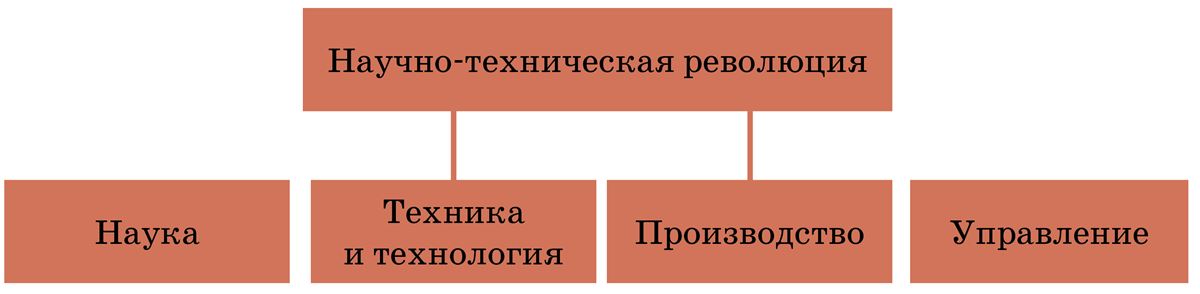 (Из учебника 2 часть Параграф 53, стр. 110-111)На стр. 111 прочитай подробно о каждой части НТРСоставные части НТР(Из учебника 2 часть Параграф 53, стр. 110-111)На стр. 111 прочитай подробно о каждой части НТРВыполни1 заданиеРеши тесты1. Превращение науки в производительную силу и соответствующее этому коренное изменение материально-технической базы общественного производства, его формы и содержания, характера труда, общественного разделения труда называетсяа) НТПb) НТРc) НЭПd) ТЭКe) ТЭБ2. К составным частям НТР относятсяа) наукаb) биотехнологияс) техника и технологияd) сельское хозяйствое) производствоg) промышленностьh) управлениеf) образование1 заданиеРеши тесты1. Превращение науки в производительную силу и соответствующее этому коренное изменение материально-технической базы общественного производства, его формы и содержания, характера труда, общественного разделения труда называетсяа) НТПb) НТРc) НЭПd) ТЭКe) ТЭБ2. К составным частям НТР относятсяа) наукаb) биотехнологияс) техника и технологияd) сельское хозяйствое) производствоg) промышленностьh) управлениеf) образованиеВлияние НТР на мировое хозяйствоВлияние НТР на мировое хозяйствоВлияние НТР на мировое хозяйствоПрочитайВлияние НТР на факторы размещения производительных сил.1. Возрастает роль транспортного фактора, экологического фактора2. Изменяются формы территориальной концентрации производства появляются такие формы как промышленный парк и технополис. Прочитай на стр. 112 как формируется промышленный парк и технополис.Влияние НТР на факторы размещения производительных сил.1. Возрастает роль транспортного фактора, экологического фактора2. Изменяются формы территориальной концентрации производства появляются такие формы как промышленный парк и технополис. Прочитай на стр. 112 как формируется промышленный парк и технополис.ПрочитайВлияние НТР на хозяйство1. Изменилось соотношение между производственной и непроизводственной сферами.2.Изменяются пропорции между отраслями в сфере материального производства.3. Изменения в сельском хозяйстве по числу занятых.4. Возрастает роль перевозок пассажиров и грузов.5. Изменение товарной структуры торговли.(Из учебника 2 часть Параграф 53, стр. 112-113)Влияние НТР на хозяйство1. Изменилось соотношение между производственной и непроизводственной сферами.2.Изменяются пропорции между отраслями в сфере материального производства.3. Изменения в сельском хозяйстве по числу занятых.4. Возрастает роль перевозок пассажиров и грузов.5. Изменение товарной структуры торговли.(Из учебника 2 часть Параграф 53, стр. 112-113)Выполни2 задание1. Научно-техническая революция дала обществу механизмы, бытовые приборы. В речи появились новые слова. Напиши  пять слов, имеющих прямое отношение к НТР. Примеры: компьютер, калькулятор, спутник связи, принтер, жидкие кристаллы.Твои примеры1.2.3.4.5.2. На одну из следующих тем, напиши сообщение (5 предложений) ​​● «НТР: (+) и (-)».​● «Профессии в условиях НТР».​● «НТР и здоровье человечества».1.2.3.4.5.​2 задание1. Научно-техническая революция дала обществу механизмы, бытовые приборы. В речи появились новые слова. Напиши  пять слов, имеющих прямое отношение к НТР. Примеры: компьютер, калькулятор, спутник связи, принтер, жидкие кристаллы.Твои примеры1.2.3.4.5.2. На одну из следующих тем, напиши сообщение (5 предложений) ​​● «НТР: (+) и (-)».​● «Профессии в условиях НТР».​● «НТР и здоровье человечества».1.2.3.4.5.​Развитие НТР в КазахстанеРазвитие НТР в КазахстанеРазвитие НТР в КазахстанеПрочитайИзменения в следующих отраслях- Нефтегазовая- Нефтехимия- Гидрометаллургическая- Химическая - Атомная - Машиностроение- Фармацевтическая- Агропромышленный комплекс- Легкая - Туристская отрасльИзменения в следующих отраслях- Нефтегазовая- Нефтехимия- Гидрометаллургическая- Химическая - Атомная - Машиностроение- Фармацевтическая- Агропромышленный комплекс- Легкая - Туристская отрасльПрочитайРазвитие секторов «экономики будущего»- Информационные и коммуникационные технологии- Биотехнологии- Космическая деятельность- Альтернативная энергетикаАтомная энергетикаКластер –это группа компаний, расположенных на одной территории.Семь  наиболее подготовленных к кластеризации отраслей1. Туризм2. Транспортно-логические услуги3. Нефтегазовое машиностроение4. Строительные материалы5. Строительные материалы6. Пищевая и текстильная промышленность7. МеталлургияСоздаются хлопковый, винный и рыбный кластеры.Созданы научно-технологические парки1. Парк информационных технологий, поселок Алатау2. Национальный индустриальный нефтехимический технопарк, г. Атырау3. Технопарк ядерных технологий «Токамак», г. Курчатов.4. Технопарк космического мониторинга, г. Алматы, Нур-Султан и Приозерск. Стартап  - это компания, созданная для поиска воспроизводимой и масштабируемой бизнес-модели.Воспроизводимость – это возможность многократно продать полученное решение.Масштабируемость – возможность существенного роста проекта.Технологичность -  отличительная особенность стартапов, в основе которой технологические ноу-хау.Необходимо в Казахстане развивать креативное предпринимательство и креативную экономику.    (Из учебника 2 часть Пар. 53, стр. 112-113)Развитие секторов «экономики будущего»- Информационные и коммуникационные технологии- Биотехнологии- Космическая деятельность- Альтернативная энергетикаАтомная энергетикаКластер –это группа компаний, расположенных на одной территории.Семь  наиболее подготовленных к кластеризации отраслей1. Туризм2. Транспортно-логические услуги3. Нефтегазовое машиностроение4. Строительные материалы5. Строительные материалы6. Пищевая и текстильная промышленность7. МеталлургияСоздаются хлопковый, винный и рыбный кластеры.Созданы научно-технологические парки1. Парк информационных технологий, поселок Алатау2. Национальный индустриальный нефтехимический технопарк, г. Атырау3. Технопарк ядерных технологий «Токамак», г. Курчатов.4. Технопарк космического мониторинга, г. Алматы, Нур-Султан и Приозерск. Стартап  - это компания, созданная для поиска воспроизводимой и масштабируемой бизнес-модели.Воспроизводимость – это возможность многократно продать полученное решение.Масштабируемость – возможность существенного роста проекта.Технологичность -  отличительная особенность стартапов, в основе которой технологические ноу-хау.Необходимо в Казахстане развивать креативное предпринимательство и креативную экономику.    (Из учебника 2 часть Пар. 53, стр. 112-113)Выполни3 задание1. Реши тест Это возможность многократно продать полученное решениеa) Кластерb) Промышленный паркc) Воспроизводимостьd) Урбанизацияe) Демография3 задание1. Реши тест Это возможность многократно продать полученное решениеa) Кластерb) Промышленный паркc) Воспроизводимостьd) Урбанизацияe) ДемографияРефлексияДопиши предложенияТеперь я знаю….Допиши предложенияТеперь я знаю….РефлексияТеперь я умею…___________________________________________Теперь я умею…___________________________________________Обратная связь от учителя(словесная оценка и/или комментарий)